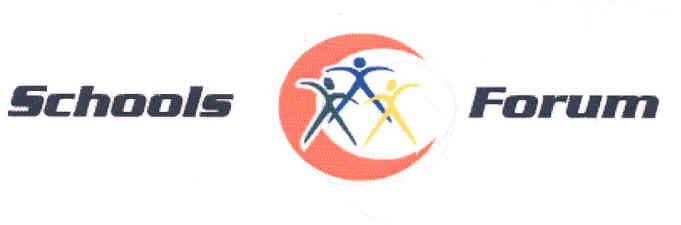 Meeting to be held at 10:00 am on 10th December 2019, Wellington Suite, Tollbar Conference CentreAGENDA25/19 	Introductions and apologies26/19		Minutes and matters arising of the meeting held on 		11th November 2019 (copy attached).27/19	Schools Funding Formula – 2020-21	An update on the latest position in respect of the completion of the 2020-21 Final Proforma submission by the due deadline of the 20th January 2020.28/19	Schools Funding Formula – Centrally Retained and De-Delegated Expenditure decisions for 2020-21	A paper (attached) to discuss those items of expenditure Schools Forum members and maintained representatives are required to vote on in respect of the Schools and Central School Services Block DSG Funding.29/19	High Needs Place Return – 2020-21	A paper (attached) advising of the current position in respect of high needs places commissioned by NELC following the submission of the High Needs Place Return30/19	Any other business	This should be notified to the Chair prior to the commencement of the meeting.31/19	Date and time of next meeting.Schools Forum Working Party 9th January 2010 10:00 am	Items for the next full Schools Forum meetingHigh Needs Block allocation - 2020-21Schools Funding Formula – 2020-21 update